Новые требования для бизнеса традиционно вступают в силу с марта / с сентября. Именно поэтому сегодня правовая подборка не как всегда, расскажет именно о них —  требованиях, которые вводятся с 1 сентября этого года: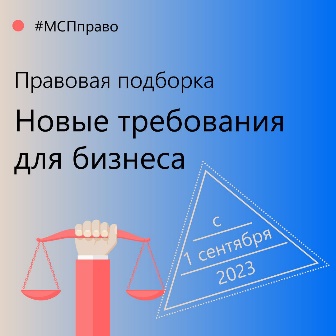 🔼  Самозанятые должны указывать (https://xn--l1agf.xn--p1ai/services/news/digest/detail/samozanyatye-dolzhny-budut-ukazyvat-svoi-dannye-v-reklame-na-marketpleysakh/) свои данные при продаже товаров через интернет.🔼  Заработают требования (https://xn--l1agf.xn--p1ai/services/news/digest/detail/resheno-usilit-kontrol-za-proizvoditelyami-pivovarennoy-produktsii/) к производству и обороту пива и иных слабоалкогольных напитков и штрафы (https://xn--l1agf.xn--p1ai/services/news/digest/detail/ustanovlena-otvetstvennost-za-narushenie-trebovaniy-k-proizvodstvu-piva/) за их нарушение.🔼  Вводится регулирование (https://xn--l1agf.xn--p1ai/services/news/digest/detail/v-rossii-vveli-gosregulirovanie-proizvodstva-i-oborota-tabachnoy-produktsii/) производства, импорта и экспорта табака и никотинсодержащей продукции.🔼  Для такси вступают в силу (https://xn--l1agf.xn--p1ai/services/news/digest/detail/prinyat-zakon-o-taksi/) новые правила.🔼  Перевозками пассажиров не смогут заниматься судимые за тяжкие преступления — с ними прекращаются трудовые договоры (http://publication.pravo.gov.ru/Document/View/0001202206110002) / регистрация в качестве ИП (http://publication.pravo.gov.ru/Document/View/0001202206110003).🔼   Медосмотры водителей можно проводить дистанционно (https://xn--l1agf.xn--p1ai/services/news/digest/detail/kabmin-ustanovil-osobennosti-provedeniya-distantsionnykh-medosmotrov-voditeley/).🔼    Уточняются (https://xn--l1agf.xn--p1ai/services/news/digest/detail/s-sentyabrya-izmenyatsya-pravila-oformleniya-putevogo-lista/) правила оформления путевых листов.🔼   За нарушения правил маркировки интернет-рекламы могут (https://xn--l1agf.xn--p1ai/services/news/digest/detail/s-1-sentyabrya-budut-shtrafovat-za-narusheniya-pri-rasprostranenii-reklamy-v-internete/) оштрафовать.🔼   Начнут действовать правила (https://xn--l1agf.xn--p1ai/services/news/digest/detail/pravitelstvo-uregulirovalo-okazanie-fizkulturno-ozdorovitelnykh-uslug/) оказания услуг фитнес-клубами, а также новые редакции правил (https://xn--l1agf.xn--p1ai/services/news/digest/detail/obnovlen-poryadok-okazaniya-platnykh-meduslug/) оказания платных медицинских услуг и правил (https://xn--l1agf.xn--p1ai/services/news/digest/detail/obnovlen-poryadok-ischisleniya-i-vzimaniya-platy-za-negativnoe-vozdeystvie-na-okruzhayushchuyu-sredu/) исчисления платы за негативное воздействие на окружающую среду.✅ Вступают в силу правила маркировки этих товаров *:😊 безалкогольные напитки (https://xn--l1agf.xn--p1ai/services/news/digest/detail/utverzhden-poryadok-markirovki-otdelnykh-vidov-bezalkogolnykh-napitkov-i-sokov/)😊 вода для детского питания (https://xn--80ajghhoc2aj1c8b.xn--p1ai/business/projects/water/baby_food_water/)😊 биологически активные добавки к пище (https://xn--l1agf.xn--p1ai/services/news/digest/detail/uregulirovany-voprosy-markirovki-bad/)😊 ортопедическая обувь и ряд медизделий (https://xn--l1agf.xn--p1ai/services/news/digest/detail/ustanovleny-pravila-markirovki-ortopedicheskoy-obuvi-i-slukhovykh-apparatov/)😊 антисептики для рук (https://xn--l1agf.xn--p1ai/services/news/digest/detail/v-rossii-vvoditsya-obyazatelnaya-markirovka-kozhnykh-antiseptikov/)😊 кресла-коляски (https://xn--l1agf.xn--p1ai/services/news/digest/detail/uregulirovana-markirovka-kresel-kolyasok/)* этапы введения маркировки смотрите на сайте 😘 честныйзнак.рф #МСПправо